КОМУНАЛЬНИЙ ЗАКЛАД ЛЬВІВСЬКОЇ ОБЛАСНОЇ РАДИ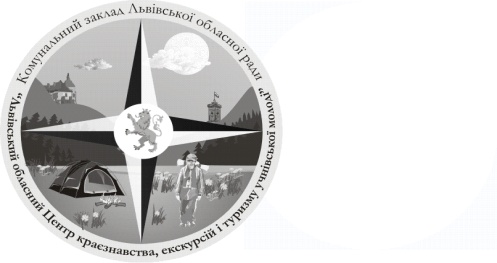 «ЛЬВІВСЬКИЙ ОБЛАСНИЙ ЦЕНТРКРАЄЗНАВСТВА, ЕКСКУРСІЙ І ТУРИЗМУ УЧНІВСЬКОЇ МОЛОДІ». Львів, вул. І. Франка 156, тел. 276-44-22, тел/факс  276-44-21,  Е-mail: locketum@ukr.net,  http://www.locketum.in.uaр/р 35417001023293  ГУДКСУ у Львівській обл. м. Львова, ЗКПО 22364151, МФО 82501420.10.2016р. № 536на № ____________ від ____План роботи комунального закладу Львівської обласної ради«Львівський обласний Центр краєзнавства, екскурсій і туризму учнівської молоді»  на листопад 2016 рокуДиректор                                                                             М.НабитовичДата проведенняНазва заходу3-6 листопадаПроведення обласних змагань педагогічних працівників Львівщиниз пішохідного туризму, приурочених Дню захисника УкраїнилистопадУчасть команди Львівщини у VІІ Всеукраїнській краєзнавчій конференції учнівської молоді «Мій рідний край, моя земля очима сучасників»листопадУчасть команди Львівщини в обласних змаганнях  Івано-Франківської області з техніки пішохідного туризму в закритих приміщеннях серед учнівської молоділистопадРеквієм «Дзвони нашої гіркої пам’яті»  до Дня пам’яті жертв голодоморулистопадУсний журнал «Не згасни, свічко,  пам’яті»листопадПрийом та реєстрація робіт на обласний етап Всеукраїнського конкурсу на кращу туристсько-краєзнавчу експедицію учнівської молоді з активним способом пересування «Мій рідний край»листопадПрийом та реєстрація робіт на обласний етап змагань з туристських спортивних походів серед учнівської молоділистопадСуддівство робіт обласного етапу конкурсу «Славетні імена України. Михайло Грушевський»листопадСуддівство робіт обласного етапу Всеукраїнської експедиції «Моя Батьківщина - Україна»листопадНадання методичної допомоги навчальним закладам Львівщини щодо організації музеїв, оформлення експозицій, установчої та робочої документаціїлистопадОрганізація та прийом учнівських груп на відпочинок на турбазах закладулистопадПроведення навчально-тематичних екскурсій для груп учнівської молоді відповідно до замовлень